DateRegarding Entry to Gibraltar/Spain/Morocco for: Client NameDear Sir / Madam,I am writing to confirm the travel details for Client Name who is booked on a xx week Trans Africa expedition with Oasis Overland. This expedition is due to begin in Gibraltar/Fez on the 12th November, travelling overland to Accra, Cape Town, Nairobi and finishing in Cairo, Egypt on the 30th August 2024. Client Name has paid for the above expedition in full and all transport, accommodation and most meals are included in the overland expedition.Vehicle Particulars:Type of vehicle: ScaniaRegistration of vehicle: Y866 GWCArticles to be carried on the vehicle and/or by passengers include as follows:Tents, cooking utensils, pots, pans, cutlery, water containers, engine spares, spare wheels and tyres, an assortment of dried food, passengers’ backpacks containing clothes, toiletries, sleeping bags, cameras torches, medical kits.From Gibraltar and Fez, our travellers will travel through Morocco, Mauritania, Senegal, The Gambia, Guinea, Sierra Leone, Cote d’Ivoire, Ghana, Togo, Benin, Nigeria, Cameroun, Gabon, Congo, Angola, Namibia, South Africa, Zimbabwe, Botswana, Malawi, Tanzania, Kenya, Ethiopia, Sudan and Egypt.I trust that the above information is sufficient in explaining why Client Name does not have an onward flight booked and I would be most grateful if you could afford Client Name any assistance with their entry into Gibraltar/Spain/Morocco. If you would like any more information please do not hesitate to contact me on the phone / email details listed below. I would also be more than happy to call you to discuss this further if needed.Many thanks for your assistance.Yours Faithfully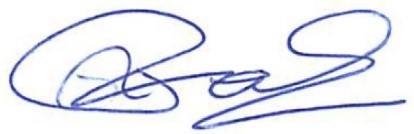 Ralph Foulds Managing Director, Oasis Overlandinfo@oasisoverland.co.uk+44 (0)203 725 8924